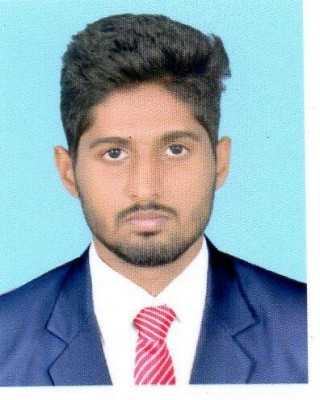 NABILNABIL.373500@2freemail.com 	OBJECTIVES:To be part of an organization where I will be able to achieve professional growth, as well as contribute to the development of the organization through dedication, efficient use of my skills and professional instinct.EDUCATIONAL QUALIFICATIONS:Bachlor of Technology in Computer Science (2015)        (Cochin University of Science and Technology,Kerala, India.)                  Pre-University -Plus Two (2010)(Board of Higher Secondary Examinations, Govt: of Kerala, India.) Professional Certifications:Cisco Certified Network Associate – CCNA (2015)(KeralaState Electronics Development Corporation Ltd.)                              Course Content: training program for Routing & Switching (200-120).Certification in Draftsman (2017)(InterCAD Systems (Pvt) – Trivandrum)					      Course Content: Autocad 2D, 3D & Revit Diploma in Computer Management (2009)(Sri Swathi ThirunalEducation Foundation)Course Content: Web Designing, Graphic Designing & MS. Office Computer Languages and OS:					C, C++, Java & PHP					Dos, Windows, AndroidEXPERIENCE SUMMARY:2 years of experience as a programming assistant in US based BPO Company.Employment History:1. Programming Assistant                                                            Aug’15 – Aug’17M/s. Phoenix Technologies, Trivandrum, Kerala, India.(BPO Services, Software Development etc.)Responsibilities Co-ordination with clientsUpdate the data to the concerned system.Follow up and updating. QC analysis and updation.2. Business Development Executive                                  Nov’14– Aug’15 M/s.  Server & Clients, Trivandrum, Kerala, India(Software Development and Marketing)Responsibilities Marketing of Software ProductRequirement Analysis.LANGUAGES:EnglishHindiMalayalamTamilSKILLS:Under Standing of various software, clients etc.Effective Time management, Communication & interpersonal skills.Expert in MS Operating Systems & Databases.Supervisory & Managerial Skills		Reference:				Will be furnished on request     Availability Notice Period: Can join immediatePERSONAL DETAILS:	Date of Birth 	: Nov 17, 1993	Sex	: Male 	Marital Status	: Single 	Nationality	: Indian 	Languages Known	: English, Malayalam,Hindi & TamilI do hereby declare that all the facts stated above are true to the best of my knowledge and belief.